                New Direction 2020 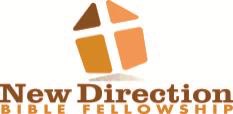 November Prayer CalendarSTRENGTHENING THAT WHICH REMAINS Prayers for the Body of Christ – (Saved to Serve) “how much more shall the blood of Christ, who through the eternal Spirit offered Himself without spot to God, cleanse your conscience from dead works to serve the living God?.” – Hebrews 9:14“Therefore, since we are receiving a kingdom which cannot be shaken, let us have grace, by which we [a]may serve God acceptably with reverence and godly fear.” – Hebrews 12:28#NDBFPRAYERCALENDAR     DATEPRAYER FOCUS: Service to God & One Another with ThanksgivingNOVEMBER    1Pray for our Pastor & Sis. Benson & all the work of their hands  (Deuteronomy 15:10)NOVEMBER    2Pray for the Elders as they continue to serve as the Lord leads (Colossians 3:23)NOVEMBER    3Pray that our country would select a leader who would lead according to God’s righteous standards (Prov.14:34)NOVEMBER    4Pray for the Lord to continue to build His church through unity in Christ (Romans 14:19)NOVEMBER    5Pray for our church to walk in love as the Body of Christ and walk by the same rule. (Philippians 3:15-16)NOVEMBER    6Pray for our church that we would grow with the heart of obedience to God’s will (Luke 9:23-24)NOVEMBER    7Pray for our church to trust Jesus Christ for every need (Philippians 4:19)NOVEMBER    8Pray for us to humbly submit to the Lord each day (James 4:6-10)NOVEMBER    9Pray for the Lord to create in us clean hearts and to renew a right spirit in us (Psalm 51:7; Romans 15:30-32)NOVEMBER  10  Pray for the Lord to bless our steps and every decision we make (Proverbs 16:9; 16:33)NOVEMBER  11Pray for the Lord to heal every area of our lives as we pray for one another (Psalm 30:2/James 5:16)NOVEMBER  12   Pray for the Lord to give us confidence to commit our way unto Him (Psalm 37:3-6)NOVEMBER  13Pray for us as the Body of Christ to be willing to serve the Lord well through Ministry (Matthew 5:16)NOVEMBER  14Pray for the Lord to increase our praise (1 Samuel 2:1-10)NOVEMBER  15Pray for the Lord to give us perseverance in unusual times (Romans 15:5-6;15:13; Colossians 1:11-14)NOVEMBER  16Pray for the Lord to give us boldness as we proclaim the Gospel & share our hope (Acts 4:29-30; Eph 6:18-20)NOVEMBER  17Pray for the Lord to give us the spirit of wisdom & revelation in the knowledge of Him (Ephes. 1:17-19)NOVEMBER  18Pray for the Lord to enable and inspire us to use our spiritual gifts to serve each other (1 Peter 4:10-11)NOVEMBER  19Pray for the Lord to allow us to show courtesy to all people (Titus 3:2)NOVEMBER  20Pray for the members of NDBF to be encouraged to exhort one another daily (Hebrews 3:13)NOVEMBER  21Pray for the members of NDBF to stir up one another to love & good works (Hebrews 10:24-25)NOVEMBER  22Pray for us to rejoice in hope, patient in tribulation & constant in prayer (Rom. 12:9-13)NOVEMBER  23Pray for the Lord to give us a heart of generosity on every occasion (2 Corinthians 9:12-15)NOVEMBER  24Pray for the Lord to continually cause us to pray, being watchful with thanksgiving (Colossians 4:2)NOVEMBER  25Pray for us to devote ourselves to prayer and the ministry of the Word of God (Acts 6:4)NOVEMBER  26Pray for a hedge of protection around marriages (Matt. 19:6)NOVEMBER  27Pray that we would do good to everyone, especially those of the household of faith (Galatians 6:10)NOVEMBER  28Pray that we would feed the hungry & help those in trouble & our light would shine brightly (Isaiah 58:10) NOVEMBER  29Pray that we would love with word or with tongue, but in deed & truth (1 John 3:18)NOVEMBER  30Pray that we would not use our freedom to indulge the flesh, rather to serve one another humbly in love (Galatians 5:13-14)